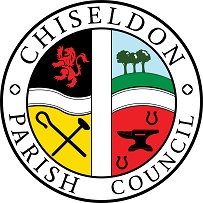 You are summoned to the April 2024 PARISH COUNCIL MEETING.AGENDAon Monday 8th April 2024 at 7.30pm at the Chiseldon House Hotel. New Road, Chiseldon.  Public recess   -   to receive questions and comments from the public on Council related matters.  Members of the public are allowed to address the Chairman for 3 minutes.  No decisions will be taken at this meeting. Discussion will only take place when a subject raised is within an agenda item.  Maximum 10 minutes  List attendances and vote on approval of apologies for absence (Absences without apologies to be noted separately) To vote on co-option of 4 candidates for Parish Cllr. (if any candidates are in attendance). Vote on any declarations of interests - and vote on any dispensations requested. Approval of minutes – Full Council meeting 11th March 2024.  Action Points from last meeting. 	6. Community safety, including Police report.  Ward Cllr reports. Discussion and vote if required on any matter relating to the Transition of Services from Swindon Borough Council to Chiseldon PC. Discussion and vote on suspending Standing Orders to allow Cllr Whitehead to temporarily belong to no council committees due to personal circumstances. (Standing Orders state all Cllrs must belong to at least 1 committee). Time frame before further review to be voted on. 10.FINANCE. To approve the H&S costs of £125 plus £9.95 postage for a new keypad for the defibrillator cabinet from Heartsafe, for the pavilion to make the device operational again.  Clerk ordered with approved delegated powers.11.FINANCE. To approve the expenditure of £680 plus fuel costs for the EGPA committee to upgrade the battery capacity of the 2 solar lamp posts at Strouds Hill. (Approved at March EGPA meeting)12. Approval of policies:New policy – Menopause in the workplace.New policy – Council’s investment strategy. 13. PLANNING. Discussion & vote on any additional planning applications received from Swindon Borough Council where a time extension is not approved to hear the item at the next planning meeting.  Published on the councils Facebook page and on the councils website.	14. COMMITTEE REPORTS: Brief reports only please due to time constraints.Finance – Review only of March 2024 finance figures-loaded onto MS Teams in “Teams/Chiseldon Parish Council/Files”  April 24 finance figures to date loaded into MS Teams for information. March and April figures to be approved in May due to time constraints. Finance report – Cllr RogersEGPA report from Cllr RogersPlanning, Highways and Transport report – Cllr JefferiesRisk Assessment report from Clerk. See additional informationCorrespondence feedback for Cllrs – if available, loaded onto MS Teams.15.  Items for next agenda. (Cannot be discussed and/or voted on at this meeting)The next Full Council meeting will be on Monday 13th May 2024 7.30pm. The Recreation Hall, Off Norris Close, Chiseldon. Contact details  Mrs Clair Wilkinson, Clerk. clerk@chiseldon-pc.gov.uk Tel 01793 740744Signed by Clerk: C Wilkinson. Dated:02.04.2024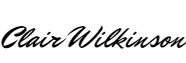 Please see our privacy policy on www.chiseldon-pc.gov.uk for full details of how we store & manage data. Legislation to allow the council to vote and/or act:Item 10 Defib Public health act 1936. Section 234Item 11. Solar lights LGA 1892 s.8 (1)(i) The public should request a copy of additional materials for agenda items, directly to the clerk at clerk@chiseldon-pc.gov.uk. This does not include items marked as confidential.Chiseldon Parish Council under law, has a duty to conserve biodiversity under the Natural Environment and Rural Communities Act 2006 and consider the impact of their decisions under the Crime and Disorder Act 1998 Section 17.Councillors will review their decisions when required, with these acts in mind, and they will be minuted accordingly. For more details see our “Biodiversity Duty” and Crime and Disorder” policy  which will appear on our website www.chiseldon-pc.gov.uk as soon as possible.